DATENAMEADDRESSCITY, STATE ZIPDear NAME,	Circumstances and needs have been rapidly changing in households across Sheboygan County. Nonprofit agencies are responding and reinventing themselves to best serve our community. United Way continues to be ready to lead the way by supporting the evolving needs of the local social sector and empowering the essential work of our nonprofit partners.Although many things changed in the last year, our mission remains the same: We unite for the education, health, and financial stability of every person in Sheboygan County. These are the building blocks of a successful life and each one was greatly impacted as a result of the pandemic.Your investment in United Way of Sheboygan County will work to provide critical services, confront the struggles of poor mental health, stand up for the children left behind, and connect new solutions to old problems. When we reach out a hand and open our hearts, we can be the change in another’s life. United we can help everyone in our community rise.Your gift has an impact on more than 41,000 individuals in Sheboygan County through your support of United Way.That amounts to 1 in 3 people in our county. Below is just a snapshot of the impact made by the collective caring power last year alone:EDUCATION8,298 youth participated in programs to improve their future433 parents received parenting education and support900 welcome baby visitsFINANCIAL STABILITY26,750 nights of shelter provided5,000 families received emergency food every month2,867 people received financial supportHEALTH578 students received weekly counseling services74,200 meals delivered to the homebound3,105 people received mental health services and educationAs a vibrant and caring community, we can face any challenge united and can do more than recover, we can rise up stronger than ever before. It is time to create lasting change and show everyone what it truly means to Live United.United We Rise.With Gratitude,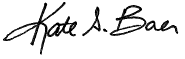 Kate S. Baer				Michael Langan				Pam LanganExecutive Director			2021/22 Campaign Co-Chair		2021/22 Campaign Co-Chair